TEHNISKĀ SPECIFIKĀCIJA/ TECHNICAL SPECIFICATION Nr. TS 2907.003 v1Pārnesamais zemējums sadales iekārtu (kopņu) līdz 1kV, trīsfāzu, šķ. gr. 35mm2/ Portable earthing of distribution equipment (busbars) up to 1kV, three-phase, cross-section 35mm2Attēlam ir informatīvs raksturs/ The image is informative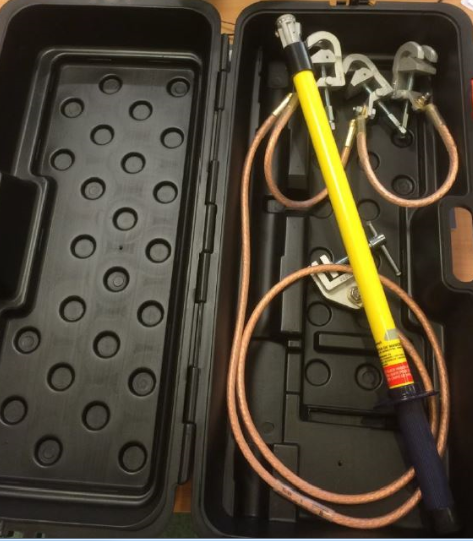 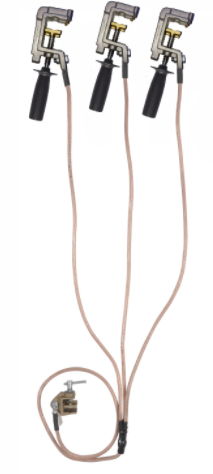 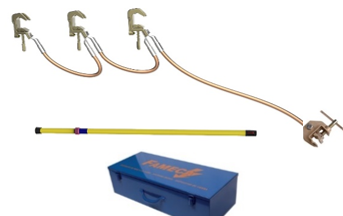 Nr./ NoApraksts/ DescriptionMinimālā tehniskā Prasība/ Minimal technical requirement Piedāvātās preces konkrētais tehniskais apraksts/ Specific technical description of the offered productAvots/ Source Piezīmes/NotesVispārīgā informācija/ General informationVispārīgā informācija/ General informationRažotājs (nosaukums, ražotnes atrašanās vieta)/ Manufacturer (name, location of the factory)Norādīt informāciju/Specify information2907.003 Pārnesamais zemējums sadales iekārtu (kopņu) līdz 1kV, trīsfāzu, šķ. gr. 35mm2/ Portable earthing for switchgear (busbars) up to 1kV, three-phase, cross-section 35mm2  Tipa apzīmējums/ Type designation Preces marķēšanai pielietotais EAN kods, ja precei tāds ir piešķirts/ The EAN  code used for marking of the product, if assignedNorādīt vērtību/ Specify valueNorādīt vai, izmantojot EAN kodu, ražotājs piedāvā iespēju saņemt digitālu tehnisko informāciju par preci (tips, ražotājs, tehniskie parametri, lietošanas instrukcija u.c.)/ Specify whether when using the EAN code, the manufacturer offers the possibility to receive digital technical information about the product (type, manufacturer, technical parameters, instructions for use, etc.)Norādīt informāciju/Specify informationPēc pieprasījuma tehniskai izvērtēšanai tiks iesniegts katra ražotāja, jebkura nomināla vismaz viens paraugs/ Upon request at least one sample of each manufacturer of any rating will be submitted for technical evaluationAtbilst/ ConfirmParauga piegādes laiks tehniskajai izvērtēšanai (pēc pieprasījuma), kalendārās dienas (norādīt konkrētu vērtību)/ Delivery time of sample for technical evaluation (on demand), calendar days (specify a specific value)≤ 20Maksimālais garantētais preces piegādes laiks pēc pasūtījuma saskaņošanas, kalendārās dienas (norādīt konkrētu vērtību)/ Maximum guaranteed delivery time of product after receiving the order, calendar days (specify a specific value)≤ 60 Preces garantijas termiņš pēc tās piegādes, mēneši/ Product warranty period after its delivery, months12Standarti/ Standard(s) Standarti/ Standard(s) Atbilstība standartam LVS EN "61230:2009 Darbs zem sprieguma. Portatīvās iekārtas zemēšanai vai zemēšanai un īsslēgšanai (IEC 61230:2008)"/ Conformity with the standard LVS EN "Live working. Portable equipment for earthing or earthing and short-circuiting (IEC 61230:2008)"Atbilst/ ConfirmDokumentācija/ DocumentationDokumentācija/ DocumentationIesniegts preces attēls, kurš atbilst sekojošām prasībām/ Submitted image of the product complying with the following requirements:".jpg" vai ".jpeg" formāts/ ".jpg" or ".jpeg" format;izšķiršanas spēja ne mazāka par 2Mpix/ resolution at least 2Mpix;ir iespēja redzēt visu preci un izlasīt visus uzrakstus, marķējumus uz tās/ possibility to see the whole product and read all inscriptions, markings on it;attēls nav papildināts ar reklāmu/ image not supplemented with advertisingAtbilst/ ConfirmIesniegta preces tehnisko datu lapa, kurā norādīts preces apraksts un tehniskie parametri/ Submitted product technical data sheet specifying the product description and technical parametersAtbilst/ ConfirmIesniegta akreditētas laboratorijas testēšanas ziņojuma (pārskata) un/vai ražotāja atbilstības deklarācijas, atbilstības sertifikāta vai līdzvērtīga dokumenta kopija/ A copy of the test report of the accredited laboratory and/or the manufacturer's declaration of conformity, certificate of conformity or an equivalent document has been submittedAtbilst (norādīt atbilstošo)/ Confirm (specify appropriate)Iesniegta oriģinālā lietošanas instrukcija sekojošā valodā/ Submitted original user manual in the following languageLV vai/ or ENLietošanas instrukcija pie preces piegādes sekojošā valodā/ User manual upon of delivery of the product in the following languageLVVides nosacījumi/ Environment conditions Vides nosacījumi/ Environment conditions Minimālā darba temperatūra, °C/ Minimum working temperature, °C25Maksimālā darba temperatūra, °C/ Maximum working temperature, °C+30Tehniskā informācija, konstrukcija un komplektācija/ Technical information, construction and assembly Tehniskā informācija, konstrukcija un komplektācija/ Technical information, construction and assembly Tehniskā informācija, konstrukcija un komplektācija/ Technical information, construction and assembly Tehniskā informācija, konstrukcija un komplektācija/ Technical information, construction and assembly Pārnesamais zemējums (sazemēšanas un īsslēgšanas aprīkojums) paredzēts lietošanai līdz 1kV sadales iekārtās (uz kopnēm) ar cieši zemētu neitrāli pie atslēgta sprieguma/ Portable earthing (earthing and short-circuit equipment) intended for use in up to 1kV switchgear (on busbars) with solidly earthed neutral at disconnected voltageAtbilst/ ConfirmPiemērots lietošanai gan iekštelpās, gan ārpus telpām/ Suitable for both indoor and outdoor useAtbilst/ ConfirmElektroietaises nominālais spriegums, V/ Nominal voltage of the electrical installation, V420/10001 sek. īsslēguma (nominālā) strāva, kas līdzvērtīga ≥ 6,5kA/1,5 sek., kA/ 1 sec. short-circuit (rated) current equivalent ≥ 6,5kA/1sek., kA≥ 8,0Nominālais pīķa koeficients/ Rated peak factor2Pārnesamā zemējuma svars, kg/ Weight of portable earth, kgNorādīt vērtību/ Specify valueIzolēti īsslēgšanas un zemēšanas vadi/ Insulated short-circuit and earthing cablesIzolēti īsslēgšanas un zemēšanas vadi/ Insulated short-circuit and earthing cablesIzolēti īsslēgšanas un zemēšanas vadi/ Insulated short-circuit and earthing cablesLokani daudzdzīslu vara vadi ar caurspīdīgu izolējošu aizsargapvalku:polivinilhlorīda – PVC/ST 11 jeb TM 6 (vada tipa kods: 61138 IEC 60155 jeb H00V3-D) vai silikona – SiR jeb EM 9 (vada tipa kods: 61138 IEC 60165 jeb H00S-D)/ Flexible multicore copper cables with transparent insulating shield: polyvinyl chloride – PVC/ST 11 or TM 6 (cable type code: 61138 IEC 60155 or H00V3-D) or silicone – SiR or EM 9 (cable type code: 61138 IEC 60165 or H00S-D) Atbilst (norādīt atbilstošo)/ Confirm (specify appropriate)Izolēti īsslēgšanas vadi (3 vai 2 gab., atkarībā no konstruktīvā izpildījuma)/ Insulated short-circuit cables (3 or 2 pcs., depending on the design)Atbilst (norādīt atbilstošo)/ Confirm (specify appropriate)Šķērsgriezums, 35mm²/ Cross section, 35mm²Atbilst/ ConfirmGarums iekļaujas robežās, m/ Length is within value limits, m 0,4 ÷ 0,5Izolēts zemēšanas vads (1 gab.)/ Insulated earthing cable (1 pcs.)Atbilst/ ConfirmŠķērsgriezums, 35mm²/ Cross section, 35mm²Atbilst/ ConfirmGarums, 2m/ Length, 2mAtbilst/ ConfirmFāzu spailes/ Phase clampsFāzu spailes/ Phase clampsUniversālas skrūvspailes, kas pievienojamas plakanām un apaļām kopnēm (3 gab.)/ Universal screw clamp to be connected to flat busbars and round conductors (3 pcs.)Atbilst/ ConfirmIzgatavotas no alumīnija vai alumīnija sakausējuma/ Made of aluminium or aluminium alloyAtbilst (norādīt atbilstošo)/ Confirm (specify appropriate)Atbilst plakanu kopņu/apaļu kopņu biezumu/diametru diapazonam un lodveida kontaktvietu diametram, mm/ Corresponds to the range of thickness/diameters of flat busbars/round conductors and the diameter of ball contacts, mm3 – 20/⌀7 – 20/⌀ 25Zemējumspaile/ Earth clampZemējumspaile/ Earth clampSkrūvspaile, kas ar rokām droši un ērti pievienojama pie plakana zemēšanas elementa (1 gab.)/ Screw clamp that can be securely and conveniently connected to a flat earthing element by hand (1 pc.)Atbilst/ ConfirmAtbilst plakanu zemēšanas elementu biezumu diapazonam, mm/ Correspond to the flat earthing elements thickness range, mm3 – 20Izgatavota no alumīnija vai vara, alumīnija sakausējuma vai vara sakausējuma/ Made of aluminum or copper, aluminum alloy or copper alloyAtbilst (norādīt atbilstošo)/ Confirm(specify appropriate)Izolējošs zemējuma stienis vai rokturis/ Insulating earthing stick or handle Izolējošs zemējuma stienis vai rokturis/ Insulating earthing stick or handle Izolējošs zemējuma stienis vai rokturis/ Insulating earthing stick or handle Pie fāzu spailēm piestiprināms izolējošs stienis (rokturis) (1 gab.) vai no fāzu spailēm nenoņemami izolējoši rokturi (3 gab.)/ Insulating stick (handle) connected to phase clamps (1 pc.) or insulating handles non-removable from phase clamps (3 pcs.)Atbilst (norādīt atbilstošo) Confirm (specify appropriate)Garums iekļaujas robežās, m/ Length is within value limits, m0,20 ÷ 0,5Transportēšanas iepakojums/ Transport packagingTransportēšanas iepakojums/ Transport packagingSoma (futrālis), plastikāta vai metāla kaste pārnesamā zemējuma, izolējošā zemējuma stieņa uzglabāšanai un transportēšanai (1 gab.)/ Bag (case), plastic or metal box for storage and transportation of portable earth, insulating earth rod (1 pc.)Atbilst (norādīt atbilstošo)/ Confirm (specify appropriate)